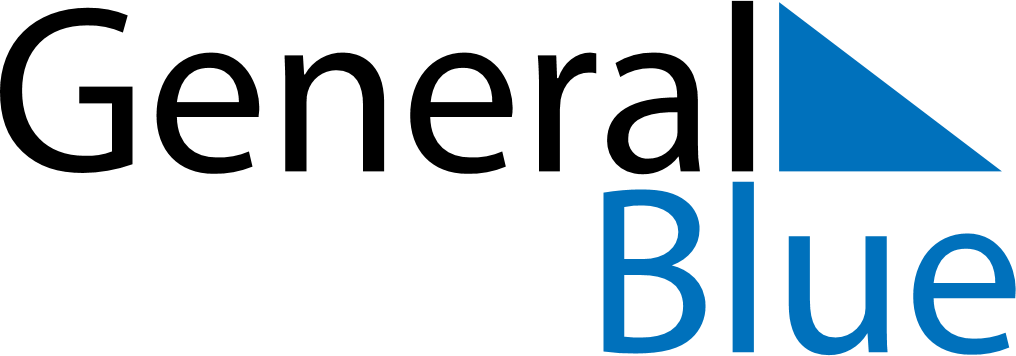 November 2024November 2024November 2024November 2024November 2024November 2024Tala Bay, Aqaba, JordanTala Bay, Aqaba, JordanTala Bay, Aqaba, JordanTala Bay, Aqaba, JordanTala Bay, Aqaba, JordanTala Bay, Aqaba, JordanSunday Monday Tuesday Wednesday Thursday Friday Saturday 1 2 Sunrise: 6:53 AM Sunset: 5:54 PM Daylight: 11 hours and 0 minutes. Sunrise: 6:53 AM Sunset: 5:53 PM Daylight: 10 hours and 59 minutes. 3 4 5 6 7 8 9 Sunrise: 6:54 AM Sunset: 5:52 PM Daylight: 10 hours and 57 minutes. Sunrise: 6:55 AM Sunset: 5:51 PM Daylight: 10 hours and 56 minutes. Sunrise: 6:56 AM Sunset: 5:51 PM Daylight: 10 hours and 54 minutes. Sunrise: 6:56 AM Sunset: 5:50 PM Daylight: 10 hours and 53 minutes. Sunrise: 6:57 AM Sunset: 5:49 PM Daylight: 10 hours and 51 minutes. Sunrise: 6:58 AM Sunset: 5:49 PM Daylight: 10 hours and 50 minutes. Sunrise: 6:59 AM Sunset: 5:48 PM Daylight: 10 hours and 49 minutes. 10 11 12 13 14 15 16 Sunrise: 7:00 AM Sunset: 5:47 PM Daylight: 10 hours and 47 minutes. Sunrise: 7:00 AM Sunset: 5:47 PM Daylight: 10 hours and 46 minutes. Sunrise: 7:01 AM Sunset: 5:46 PM Daylight: 10 hours and 44 minutes. Sunrise: 7:02 AM Sunset: 5:46 PM Daylight: 10 hours and 43 minutes. Sunrise: 7:03 AM Sunset: 5:45 PM Daylight: 10 hours and 42 minutes. Sunrise: 7:04 AM Sunset: 5:45 PM Daylight: 10 hours and 40 minutes. Sunrise: 7:04 AM Sunset: 5:44 PM Daylight: 10 hours and 39 minutes. 17 18 19 20 21 22 23 Sunrise: 7:05 AM Sunset: 5:44 PM Daylight: 10 hours and 38 minutes. Sunrise: 7:06 AM Sunset: 5:43 PM Daylight: 10 hours and 37 minutes. Sunrise: 7:07 AM Sunset: 5:43 PM Daylight: 10 hours and 36 minutes. Sunrise: 7:08 AM Sunset: 5:43 PM Daylight: 10 hours and 34 minutes. Sunrise: 7:09 AM Sunset: 5:42 PM Daylight: 10 hours and 33 minutes. Sunrise: 7:09 AM Sunset: 5:42 PM Daylight: 10 hours and 32 minutes. Sunrise: 7:10 AM Sunset: 5:42 PM Daylight: 10 hours and 31 minutes. 24 25 26 27 28 29 30 Sunrise: 7:11 AM Sunset: 5:41 PM Daylight: 10 hours and 30 minutes. Sunrise: 7:12 AM Sunset: 5:41 PM Daylight: 10 hours and 29 minutes. Sunrise: 7:13 AM Sunset: 5:41 PM Daylight: 10 hours and 28 minutes. Sunrise: 7:13 AM Sunset: 5:41 PM Daylight: 10 hours and 27 minutes. Sunrise: 7:14 AM Sunset: 5:41 PM Daylight: 10 hours and 26 minutes. Sunrise: 7:15 AM Sunset: 5:41 PM Daylight: 10 hours and 25 minutes. Sunrise: 7:16 AM Sunset: 5:41 PM Daylight: 10 hours and 24 minutes. 